Portage County 4-H Scholarship ApplicationQualifications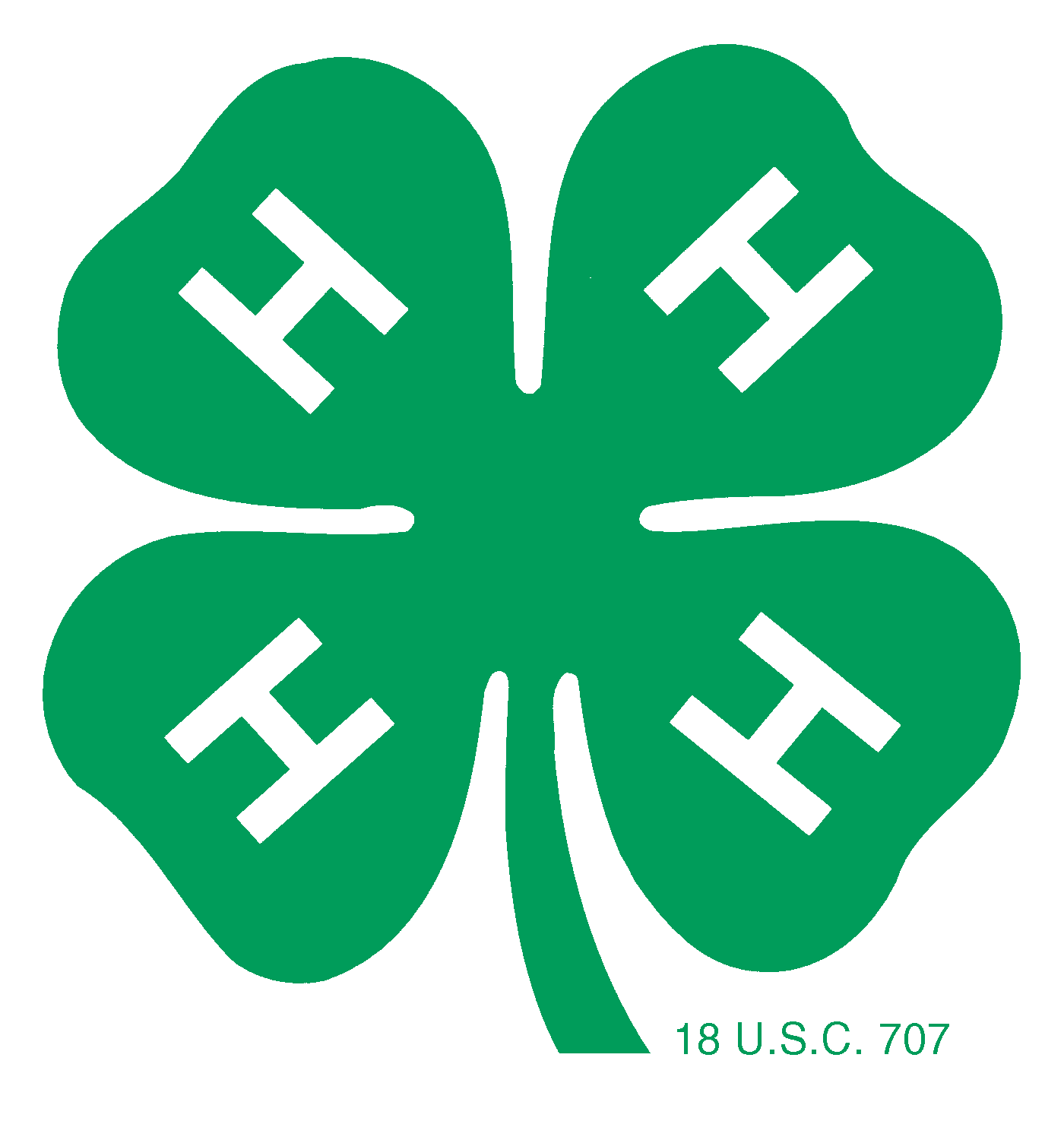 Must be a present or former Portage County 4-H Member or Leader. May apply to any field of study (post high school) at any accredited school.Must be used within one year from the time of scholarship award or money must be returned to the 4-H Leaders AssociationMinimum of 2 years as a project or youth leader at the club level. Provide detailed list of experiences where projects are listed on this application.Minimum of 3 years participation in 4-H.Scholarship can be received only once.A leader’s form must be co-signed by a general leader or county agent.A member’s form must be signed by their general leader.Date:           /          /           Name: 	                       Home Address: 	Present Address (if different): 	Place of Residence in Portage County (check one):    ____ farm		    ____ Rural Area		    ____ Village or Town		    ____ CityPlace of Birth:                                                                                                Date of Birth: 	Name and Address of High School(s) Attended:1. 	2. 	3. 	Name and Address of Accredited Institution of Higher Education you are or will be Attending:Why have you chosen the field of study you are pursuing? For what reason did you choose the school you will attend?Please summarize your interests, activities, and community involvement outside of 4-H (you will highlight your 4-H background on the next page).Years Enrolled in Portage County 4-H:		          Years Enrolled in Another County 4-H Program:  	          Total Years in 4-H:                                             		          All Club Offices HeldAll County Offices Held:All Honors Won in 4-H:All 4-H Projects:All Special Activities:Project Leadership (include number of years in youth and/or project leadership):Write a Paragraph on Any Other Things You May Want to Add.Furnish at least three (3) letters of recommendation, with at least one being from a 4-H Leader.To the best of my knowledge, all of the above information is accurate.Member’s Signature: ______________________________General Leader’s Signature: ______________________________ Return Form To: Portage County Extension, 1462 Strongs Ave, Stevens Point, WI 54481Application Deadline: March 15, 2022